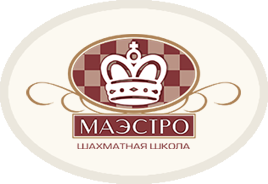 РЕГЛАМЕНТКвалификационный турнир на 4, 3 разряды 7-9 марта 2020 годаМесто проведения: г.Нур-Султан, ул.Нажимеденова, 4, ЖК “Highwill Ishim”, блок D1-4Главный судья: Скурыгин Антон, международный арбитр, международный организаторОфициальный сайт турнира: www.maestrochess.kzПроводимые турниры:“А” - с нормой IV разряда, допускаются шахматисты без разряда, норма для выполнения 5,5 очков из 9 возможных“B” - с нормой III разряда, допускаются шахматисты IV разряда, норма для выполнения 7 очков из 9 возможныхСистема проведения и участники турнира:Турнир проводится по швейцарской или круговой системе в зависимости от количества участников по правилам ФИДЕ. Расписание турнира:7 марта, 15.008 марта, 15.009 марта, 15.00Расписание туров может быть незначительно скорректировано организационным комитетом турнира.Турнирный взнос:5000 тенге. Заявки для участия в турнире принимаются до 7 марта до 12.00. Зарегистрированным является участник, оплативший турнирный взнос. В случае отказа от участия взнос не возвращается и идет на организационные расходы.Награждение:1 место: диплом, медаль2 место: диплом, медаль3 место: диплом, медальЗа выполнение разряда вручается сертификат.Контроль времени:30 минут до конца партии каждому участникуКритерии для определения мест при равенстве очков:По швейцарской системе:a) личная встреча (результаты микроматча при условии, что все участники дележа играли друг с другом)b) усеченный коэффициент Бухгольца (без 1 худшего результата)с) количество победd) коэффициент БухгольцаПо круговой системе:a) личная встреча (результаты микроматча)b) коэффициент Бергера c) система Койя (очки против соперников, набравших >= 50% возможных очков)d) количество победРазрешение спорных и конфликтных ситуаций:Решение судейской коллегии является окончательным.Контакты организаторов:Скурыгин Антон, главный судья: +7 777 338 2387. По регистрации в турнир обращаться по телефону +7 705 665 3132 (Евгения).ДОБРО ПОЖАЛОВАТЬ В “МАЭСТРО”!